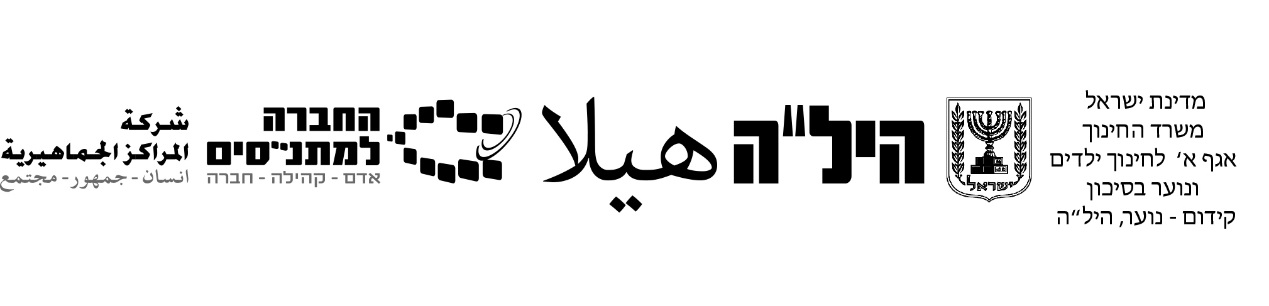 טופס בקשה לקביעת מועד נוסף/חדש להערכת מטלת ביצוע באזרחות – תשע"ט 2019נא לשלוח את הבקשות  לאילת כ"ץ – eilatk@matnasim.org.ilלליאור בכר - liorbachar1@gmail.comשם היחידה שם המחוזשם הנער/המספר תעודת זהותנושא מטלת הביצועמועד מקורי להיבחנותהציון הפנימי שניתן לנער/היחידת המבוא (עד 10 נקודות)הציון הפנימי שניתן לנער/ה (עד 40 נקודות)סיבה לאי הגעה להערכת מטלת ביצוע צפי להערכת מטלת ביצוע קרובה ביחידה החלטה לאישור/אי אישור הערכה חדשה 